P. 43 Progetto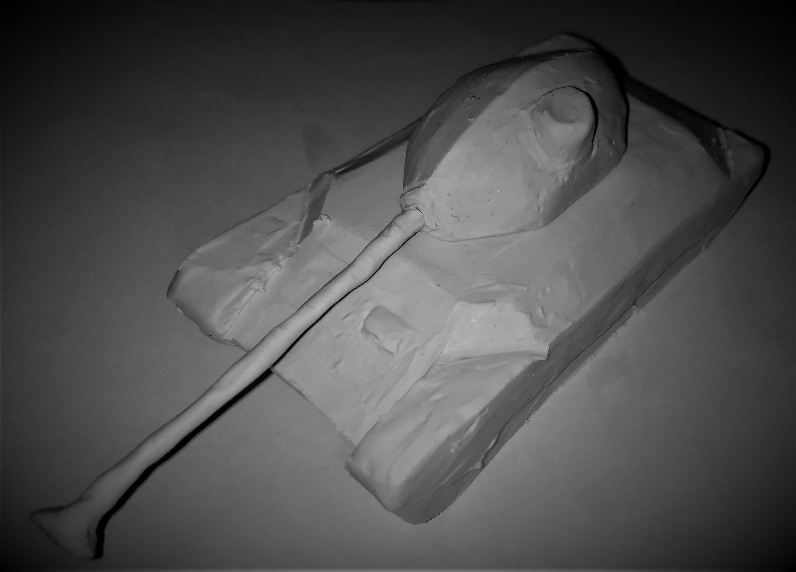 1351406.5/5.5/4.735.0-9/2016.75/1.5/32.000.38170572060/35/2570/25/2028.2/30.560021.2715.0/5.010.0/3.0380525FIREPOWERAverage Damage per ShotAverage PenetrationTime for Autoreloading One ShellGun Traverse SpeedGun Depression/Elevation AnglesLoadAim TimeDispersion at 100 mAverage Damage per MinuteSURVIVABILITYHit PointsHull ArmorTurret ArmorMOBILITYWeight/Load LimitEngine PowerSpecific Power*CONCEALMENT Concealment of Stationary VehicleConcealment of Moving VehicleSPOTTINGView Range * Radio Range*these are the parts that may be too powerful